Vejen Soroptimistklub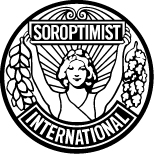 Chartret den 24. september 1994 - Mødedag: 2. tirsdag i månedenVejen Soroptimistklubs hjemmeside: http://www.soroptimist-danmark.dk/vejen Deltagere:	Else Marie, Ulla I, Klara, Anne Marie, Grethe, Dorthe, Kirsten, Laila V.Afbud: 	Anna Mette.Vedr.: 	BestyrelsesmødeDato: 	Onsdag den 27. januar 2021 – kl. 17.00Sted: 	Digitalt via ZoomReferat:Godkendelse af referat.Godkendt.Evaluering af arr./klubmøder.Foredrag v/Karen-Marie Lillelund + optagelser af nye medlemmer og kædeoverrækkelse.Rigtig god og hyggelig aften. Dejligt at mødes bagefter foredraget til kaffe, snak og optagelse af nye medlemmer samt kæde overrækkelse.Kommende arr./klubmøder.09.02.2021 Egeforedrag v/Jonna - aflyst09.03.2021 Generalforsamling - Udsat til april eller maj. Vi afventer de nye restriktioner og programudvalget fastsætter tidspunktet, når det er muligt i forhold til restriktionerne.Programudvalget fremsender de nye program for næste soroptimist år, når det er klar.30.10.2021 Regionalmøde i Vejen. – Vi håber at kunne afholde arrangementet. Nyt fra KPD-KAPD.Ingen nyhederGrethe og Kirsten deltager i et møde i Vejle, hvis det bliver afholdt.Nyt fra Extension.Der vil ikke blive taget kontakt til evt. nye medlemmer lige nu. Venter til efter sommerferien.Ellers ikke noget nyt.”Team Giv Håb” – orientering om korrespondance med Henrik Skov-Pedersen.Else Marie orienterede. Programudvalget ser om det er muligt at få dem ud til et foredrag på en klubaften.Klubbens økonomi.Klara oplyste at vi i alt har 133.000 kr. i banken fordelt på forskellige konti. Klara og Else Marie vil snarest sammen se på kontoerne og få dem rigtigt fordelt og navngivet.Drøftelse af SI Danmarks forretningsudvalg oplæg til evt. ændring af regioner – f.s.v. angår antal og opgaver.Oplægget blev drøftet, men for at komme med et konkret forslag kunne vi tænke os lidt mere baggrundsviden. Det er svært at vide hvilke tanker der ligger bag forslaget. De enheder vi er opdelt i i dag, synes vi ikke må blive større, men kan godt se problematikken for de sjællandske klubber. Kunne ønske et oplæg fra arbejdsgruppen.Else Marie melder tilbage til unionspræsidenten inden d. 15/2, 2021 Udveksling af ideer til opretholdelse af vores ”klubliv”, herunder  ”arrangementer” og  ”klubmøder” under de fortsatte restriktioner.Forslag om at vi på skift skriver lidt ( a la 3 min.) på mail og rundsender det. Sekretæren kan være behjælpelig med at rundsende.Vi besluttede at ringe til hinanden og tage en snak om hvordan det går lige nu. Følgende der deltog i bestyrelsesmødet ringer som følger:Dorthe ringer til Anna og ElseElse Marie ringer til Bodil Ø. og HelleUlla I. ringer til Laila B. og Anna MetteAnne Marie ringer til Birgit og JonnaGrethe ringer til Erna og Lene Z.Kirsten ringer til Bodil D. og MargitKlara ringer til Karina og Ulla A. Laila V. ringer til HanneL&R møde d. 23 april 0221 i Middelfart. Region 4 – kandidatforslag til RPD – i stedet for Ruth Ørbæk.Else Marie og Kirsten deltager, hvis det bliver afholdt evt.Forslag om at afholde loppemarked i juni måned. Udvalget kommer med et udspil.Hvis vi samler lopper sammen og ikke har plads til dem derhjemme, så er der plads i containeren hos Anna. Kontakt udvalget hvis man vil benytte containeren.Unionen opfordre kraftigt til at vi bruger hjemmesiden. Hvis nogen har problemer med det, så kontakt Grethe.Næste bestyrelsemøde:Mandag den 22. feb. 2021 kl. 17.00 digitalt via Zoom.  Kort møde - Regionalmødet som eneste punkt.Præsident:Vicepræsident:Klubmester:Kasserer:Sekretær:KPD:Best.medlem: Else Marie JessenKirsten E. SørensenDorthe A. PoulsenKlara PetersenLaila VoxnæsGrethe B. Knudsen Anna Marie Hansen Ellestrup 70Torvegade 1,  3. tvKongehøj 197Damhus44Nedersøparken 6, JelsØster alle12Grønningen 8 6600 Vejen6600 Vejen6600 Vejen6600 Vejen6630 Rødding6600 Vejen6600 Vejen Tlf. 21455435Tlf. 22721307Tlf. 21589688Tlf. 40728487Tlf. 30507356Tlf. : 22500591Tlf. 30491085